Вклад «Славный Капитал»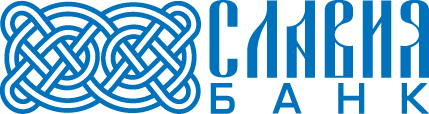 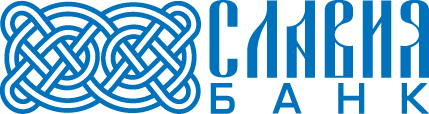 Сумма                      от 100 000 ₽    от 1 500 $     от 1 500 €Валюта вклада       Рубли / Доллар США/  ЕвроСрок вклада           от 91 дня до 364 днейВозможность дистанционного обслуживания              ПрисутствуетНеобходимость заключения иных договоров               ОтсутствуетМинимальная процентная ставка    10,00% ₽     0.40% $    0,02% € Максимально возможная процентная ставка          11,00 % ₽       0.90% $        0,10% € Выплата процентов ежемесячно на текущий счет либо на действующую пластиковую карту БанкаВозможность пополнения                    Не позднее 180 дней до окончания срока вкладаМинимальная сумма пополнения      30 000₽    500 $    500 % €Расходные операции         По вкладам  со сроком от 91 до 180 дней частичное снятие не предусмотреноПо вкладам со сроком от 181 до 364 дней возможно частичное снятие до суммы неснижаемого остатка через 90 дней действия ДоговораПо инициативе кредитной организации     Не предусмотреноПо инициативе клиента  При досрочном истребовании суммы вклада Банк производит перерасчет начисленных процентов за фактическое время нахождения денежных средств по ставке, предусмотренной по вкладу до востребования.            Если срок вклада закончился    Автоматическая пролонгация отсутствует.Сумма Вклада  переводится на текущий счет. Начисленные проценты переводятся на текущий счет либо на действующую пластиковую карту Банка.ОтсутствуютДенежные средства застрахованы в пределах 1,4 млн рублей (либо в пределах эквивалентной суммы в иностранной валюте на день наступления страхового случая) по всем счетам в банке Банк не вправе в одностороннем порядке (в пределах срока вклада):изменять процентную ставку по вкладу в период действия договора в сторону ее уменьшения;Примечание: при досрочном возврате вклада по требованию потребителя размер процентов может быть уменьшен. изменять срок действия договора;увеличивать или устанавливать комиссионное вознаграждение по операциям по продуктуКонтактный телефон:     8 (8112) 59-00-00Обратная связь:               http://www.slaviabank.ru/feedback/